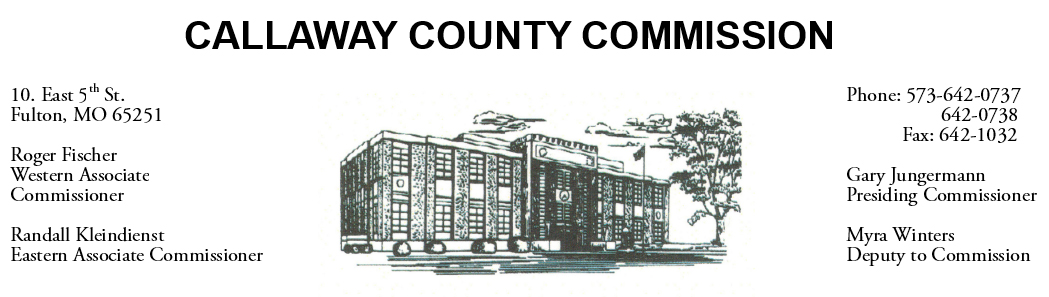 April 16, 2019TuesdayTentative AgendaThe Callaway County Commission will meet with Abigail Horton, Maddy Brown and Margie Hoskins of William Woods University to discuss Rice Hall … 1:00 p.m.The Callaway County Commission will meet with Jennifer Wilson of N-Form Architecture ………………………………………………………………. 2:00 p.m.                  Discuss and possibly sign purchase orders and requisitions submitted by elected                  officials. Sign off on previous meeting minutes.  The above meetings will be held                  in the Commission Chambers, Courthouse, Fulton, Mo  (Unless otherwise stated)	                           Notice posted:         04/15/19_______at_8:30a.m. 